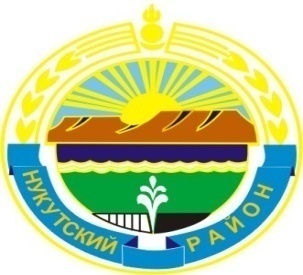 ПроектМуниципальное образование «Нукутский район»ДУМА МУНИЦИПАЛЬНОГО ОБРАЗОВАНИЯ «НУКУТСКИЙ  РАЙОН»Шестой созыв РЕШЕНИЕ28 августа 2015 года                              № ___                                                п.НовонукутскийО готовности образовательных учреждений к новому учебному году	Заслушав и обсудив информацию начальника Управления образования администрации муниципального образования «Нукутский район»  Шаракшиновой Е.С.  «О готовности образовательных учреждений к новому учебному году», ДумаРЕШИЛА:1. Информацию начальника Управления образования  Шаракшиновой Е.С.  «О готовности образовательных учреждений к новому учебному году» принять к сведению (прилагается).2. Начальнику Управления образования администрации муниципального образования «Нукутский район» Шаракшиновой Е.С. рекомендовать ____________________________________________________________________________.3. Опубликовать настоящее решение с приложением в печатном издании «Официальный курьер» и разместить на официальном сайте муниципального образования «Нукутский район».Председатель Думы муниципального образования «Нукутский район»					                        К.М. БаторовПриложениек решению ДумыМО «Нукутский район»от 28.08.2015 г. № ____На 17.08.2015г. из 15 образовательных организаций принято 10 учреждений, из 15 дошкольных организаций приняты 3д/сада, из 3 учреждений дополнительного образования принято 1 учреждение. Не принято 19 учреждений. Основная причина не принятия – отсутствует вывод сигнала АПС на пульт пожарной части. Между образовательными организациями и ООО « ГЭСЭР-сервис» заключены договора на обслуживание АПС, а также на установку и обслуживание вывода сигнала АПС на пульт пожарной части. На сегодняшний день работы по установке оборудования для вывода сигнала на пульт ПЧ приостановлены в связи с образовавшейся задолженностью перед ООО «ГЭСЭР-сервис» начиная с 2013г. в размере 693857рублей На подготовку образовательных учреждений к новому 2015-2016 учебному году из местного бюджета выделено :- на проведение текущих ремонтов – 345,0 тыс. руб.- на проведение противопожарных мероприятий – 21,7 тыс. руб.- на подготовку образовательных учреждений к отопительному сезону – 69,8 тыс. руб.- на проведение антитеррористических мероприятий – 10,3 тыс.руб.Продолжаются работы по выводу сигналов АПС на пульт пожарной охраны. На оснащение школьных автобусов тахографами из бюджета будет выделено 500,0 тыс. рублей. Начальник Управления образованияАдминистрации МО «Нукутский район»				Е.С.Шаракшинова